PRESSEMITTEILUNG 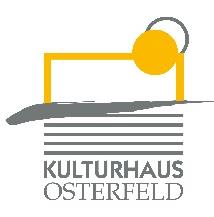 Freitag, 28. Oktober 2022 um 20.00 UhrKulturhaus Osterfeld – Großer Saal
The CastNo LimitsDie Rockstars der OperStellen Sie sich vor, Sie nehmen Ihren Picknickkorb und eine gute Flasche Wein mit ins Theater – genau so, wie das Publikum vor gut 200 Jahren in der Mailänder Scala. Halten Sie es, wie Sie wollen. Denn wenn die virtuosen Vokalartisten von THE CAST die Bühne betreten, ist pure Lebenslust, Spielfreude und Begeisterung garantiert. Die jungen Künstler aus 4 Kontinenten haben in ihrem vierten Bühnenprogramm einen prall gefüllten Korb voller Liebe zur Oper und voller prickelnder Opernarrangements dabei, die jede Vorstellung sprengen. Leidenschaftlich und höchst unterhaltsam servieren The Cast alte Lieder und Arien auf neue Weise - wahrlich ein Augen- und Ohrenschmaus. Ein Abend mit THE CAST, das sind klassischer Gesang auf Spitzenniveau, Kreativität und Können. Hier kommen nicht nur Opernliebhaber auf ihre Kosten, sondern auch alle, die mit Oper noch nie was am Hut hatten. NO LIMITS ist ein neues Klassikerleben – anders, ungewöhnlicher, noch schöner und vor allem noch „CASTiger“, als Sie es aus dem klassischen Opernhaus kennen. Come and let your life be CASTifyed! Stimmen:Es gelingt den Künstlern, in einer genialen Mischung aus Ernst und Humor die Opernarien von ihrer Patina zu befreien. […] Ob in Solovorträgen oder im Ensemble, ob in ernsten Gesängen oder eigenwillig humorvoll ausgeweitetem sängerischen Wettstreit, stets besticht die Opernband mit der souveränen Qualität ihres Könnens. Das Publikum war hellauf begeistert. Wolfsburger AllgemeineVK: € 22,00 / erm. 16,80 AK: € 23,70 / erm. 18,00Karten und Informationen gibt es im Kulturhaus Osterfeld (07231) 3182-15, dienstags bis freitags, 14.00 bis 18.00 Uhr, per Mail unter: karten@kulturhaus-osterfeld.de und an allen bekannten Vorverkaufsstellen oder unter www.kulturhaus-osterfeld.de.Pforzheim, den 16.10.2022i.A. Christine SamstagPresse und Sekretariat